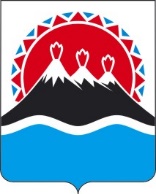 РЕГИОНАЛЬНАЯ СЛУЖБАПО ТАРИФАМ И ЦЕНАМ КАМЧАТСКОГО КРАЯПОСТАНОВЛЕНИЕ«Об установлении тарифов на услуги по передаче электрической энергии по сетям ООО «Камчатская энергетическая компания» на 2024 -2028 годы»В соответствии с Федеральным законом от 26.03.2003 № 35-ФЗ
«Об электроэнергетике», постановлениями Правительства Российской Федерации от 29.12.2011 № 1178 «О ценообразовании в области регулируемых цен (тарифов) в электроэнергетике», постановлением Правительства Камчатского края от 07.04.2023 № 204-П «Об утверждении Положения о Региональной службе по тарифам и ценам Камчатского края», протоколом Правления Региональной службы по тарифам и ценам Камчатского края от ХХ.ХХ.2023 № ХХПОСТАНОВЛЯЮ:1. Утвердить долгосрочные параметры регулирования для ООО «Камчатская энергетическая компания», устанавливаемые на 2024 – 2028 годы, в отношении которых тарифы на услуги по передаче электрической энергии устанавливаются на основе долгосрочных параметров регулирования деятельности территориальных сетевых организаций, согласно приложению 1.2. Утвердить необходимую валовую выручку ООО «Камчатская энергетическая компания» на долгосрочный период регулирования (без учета оплаты потерь) на 2024 – 2028 годы, согласно приложению 2.3. Утвердить и ввести в действие индивидуальные тарифы на услуги по передаче электрической энергии для взаиморасчетов между 
ПАО «Камчатскэнерго» и ООО «Камчатская энергетическая компания» на 2024 – 2028 годы с календарной разбивкой, согласно приложению 3.4. Настоящее постановление вступает в силу через десять дней после дня его официального опубликования.Приложение 1к постановлению Региональной службы по тарифам и ценам Камчатского края от ХХ.ХХ.2023 № ХХДолгосрочные параметры регулирования для ООО «Камчатская энергетическая компания», устанавливаемые на 2024-2028 годы,в отношении которой тарифы на услуги по передаче электрической энергии устанавливаются на основедолгосрочных параметров регулирования деятельности территориальных сетевых организацийПриложение 2к постановлению Региональной службы по тарифам и ценам Камчатского края от ХХ.ХХ.2023 № ХХНеобходимая валовая выручка ООО «Камчатская энергетическая компания»на долгосрочный период регулирования (без учета оплаты потерь) на 2024 – 2028 годы»;Приложение 3к постановлению Региональной службы по тарифам и ценам Камчатского края от ХХ.ХХ.2023 № ХХИндивидуальные тарифы на услуги по передаче электрической энергии для взаиморасчетов между ПАО «Камчатскэнерго» и ООО «Камчатская энергетическая компания» на 2024-2028 годы».[Дата регистрации] № [Номер документа]г. Петропавловск-КамчатскийВременно исполняющая обязанности руководителя[горизонтальный штамп подписи 1]М.В. Лопатникова№ п/пНаименование сетевой организации в субъекте Российской ФедерацииГодБазовый уровень подконтрольных расходовИндекс эффективности подконтрольных расходовКоэффициент эластичности подконтрольных расходов по количеству активовУровень потерь электрической энергии при ее передаче по электрическим сетямПоказатель средней продолжительности прекращения передачи электрической энергии на точку поставкиПоказатель средней частоты прекращения передачи электрической энергии на точку поставкиПоказатель уровня качества оказываемых услуг№ п/пНаименование сетевой организации в субъекте Российской ФедерацииГодмлн. руб.%%%часшт123456789101ООО «Камчатская энергетическая компания»2024 год3,349--6,300011ООО «Камчатская энергетическая компания»2025 годХ10,75Х0011ООО «Камчатская энергетическая компания»2026 годХ10,75Х0011ООО «Камчатская энергетическая компания»2027 годХ10,75Х0011ООО «Камчатская энергетическая компания»2028 годХ10,75Х001№ п/пНаименование сетевой организации в субъекте Российской ФедерацииГодНВВ ООО «Камчатская энергетическая компания» без учета оплаты потерь№ п/пНаименование сетевой организации в субъекте Российской ФедерацииГодтыс. руб.1.ООО «Камчатская энергетическая компания»2024 год4 2931.ООО «Камчатская энергетическая компания»2025 год4 4741.ООО «Камчатская энергетическая компания»2026 год4 6531.ООО «Камчатская энергетическая компания»2027 год4 8391.ООО «Камчатская энергетическая компания»2028 год5 032Наименование сетевых   
организацийГод1 полугодие 1 полугодие 1 полугодие 2 полугодие 2 полугодие 2 полугодие Наименование сетевых   
организацийГодДвухставочный тарифДвухставочный тарифОдноста-   
вочный     
тарифДвухставочный тарифДвухставочный тарифОдноставочный тарифНаименование сетевых   
организацийГодставка за 
содержание 
электрических     
сетейставка на 
оплату     
технологического    
расхода    
(потерь)Односта-   
вочный     
тарифставка за 
содержание 
электрических     
сетейставка     
на оплату 
технологического    
расхода    
(потерь)Одноставочный тарифНаименование сетевых   
организацийГодруб./МВт·месруб./МВт·чруб./кВт·чруб./МВт·месруб./МВт·чруб./кВт·ч12345678ПАО «Камчатскэнерго» и ООО «Камчатская энергетическая компания»2024 год758 1265392,121632 2321,8180,206ПАО «Камчатскэнерго» и ООО «Камчатская энергетическая компания»2025 год632 2325091,818730 9395451,525ПАО «Камчатскэнерго» и ООО «Камчатская энергетическая компания»2026 год730 9395451,525730 9395451,525ПАО «Камчатскэнерго» и ООО «Камчатская энергетическая компания»2027 год730 9395451,525730 9395451,525ПАО «Камчатскэнерго» и ООО «Камчатская энергетическая компания»2028 год730 9395451,525730 9395451,525